Environmental & Religious Activities - CBC Grade 2 End Term 1 Exams 2023 Set 1 QuestionsEnvironmentalGerms causes _____________________When it is cold we wear _____________________ clothes.

The weather is _____________________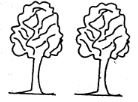 When we mix soil and water we get _____________________We should not touch the bulbs when the lights are _____________________

This is a shadow of a _____________________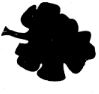 The National Anthem has _____________________ verses.We should come to school _____________________All children have a right to _____________________(fight, abuse, play)A dirty school can make us _____________________We wear _____________________ clothes during rainy day ( light, hot, heavy)Unwanted plants are called _____________________Domestic animals are animals which live at _____________________I will not _____________________ waterWe can _____________________ dirty water on a dusty compoundA flower becomes a _____________________

This tool is used for _____________________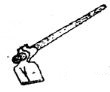 A school _____________________ cooks for us._____________________  is a place we go to learn.We use _____________________ to water our plants.C.R.E_____________________ created the whole world.The Bible is divided into_____________________On the _____________________ day God restedJesus died on the _____________________holiday.A synagogue is a _____________________I will love people the way _____________________ did.The father of Samuel was called _____________________We should only trust people we _____________________We should _____________________ one another._____________________ was Jesus' mother.Marking Schemediseaseswarm/ heavycalmmudonleaf3earlyplaysickheavyweedshomewastesprinklefruitdiggingcookclassroom/ schoolpipe/ watering can/ sprinklers God27thEastertempleGodElikanaknowloveMary